В учреждении образования прошел спортивный семейный праздник «Меткий стрелок» ФЕВ 10, 2024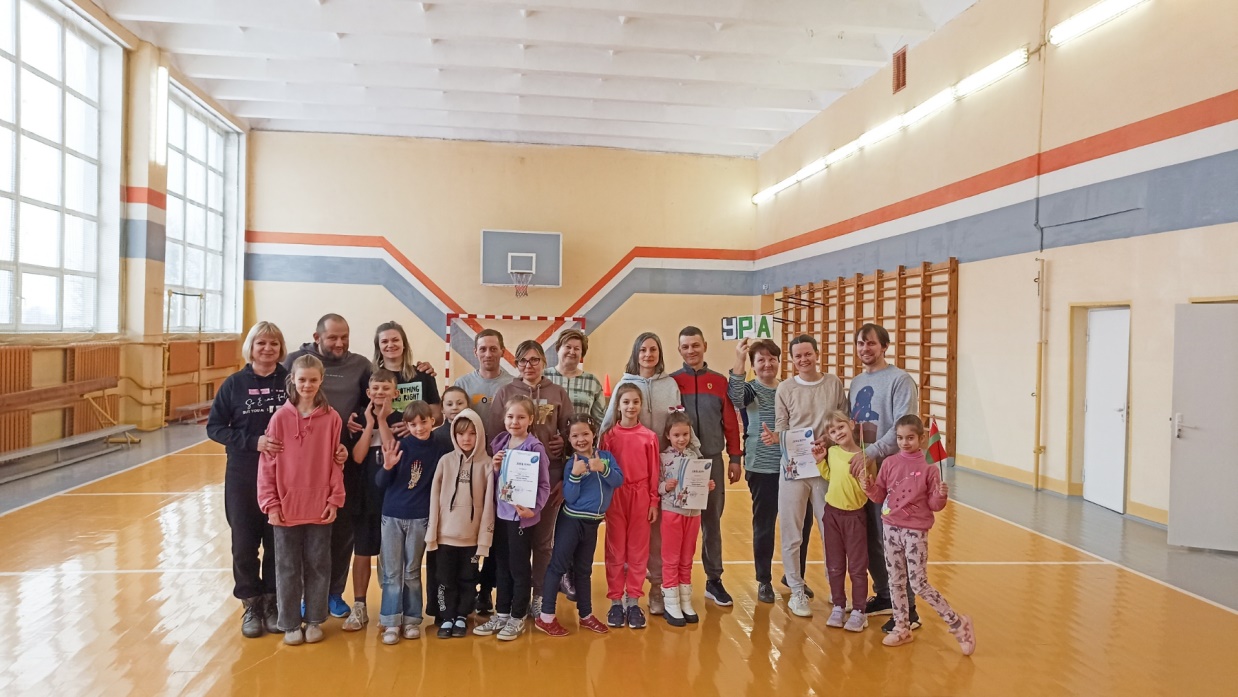 10 февраля 2024 года в рамках Месячника военно-патриотического воспитания и Дня пропаганды здорового образа жизни в учреждении образования прошел спортивный семейный праздник «Меткий стрелок», участниками которого стали учащиеся 2:4 классов м их законные представители.
Поздравляем семью Писарик с дипломом 1 степени, семью Германюк с диплом 2 степени, семью Каптилович с дипломом 3 степени и семью Буй с диплом 4 степени.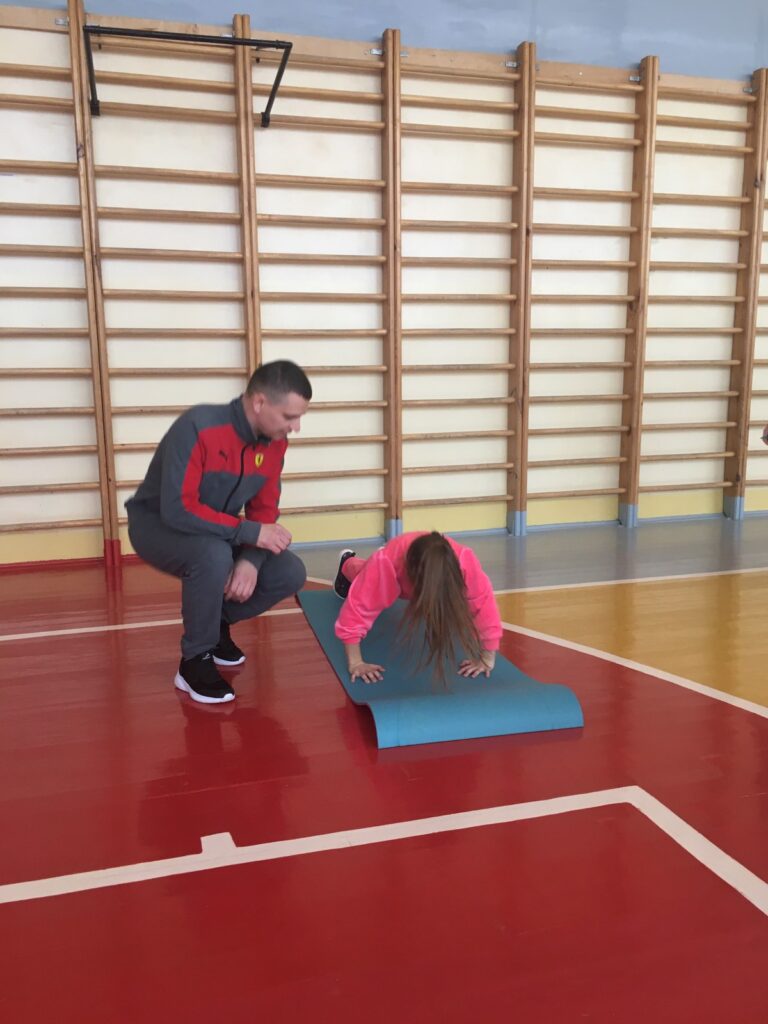 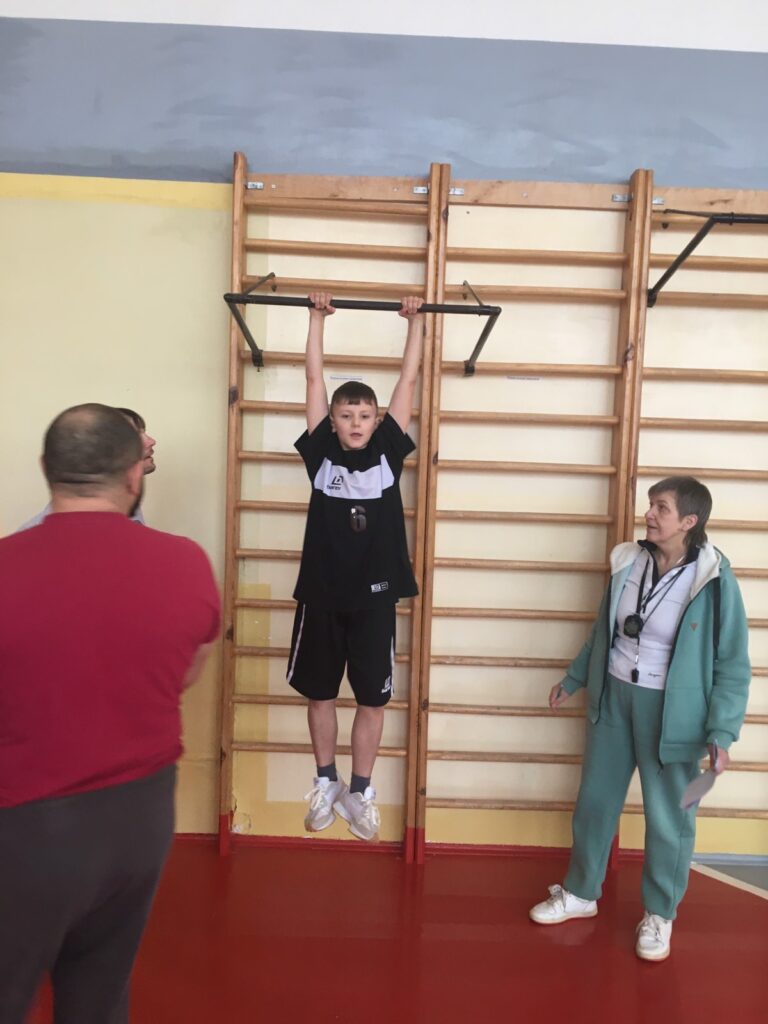 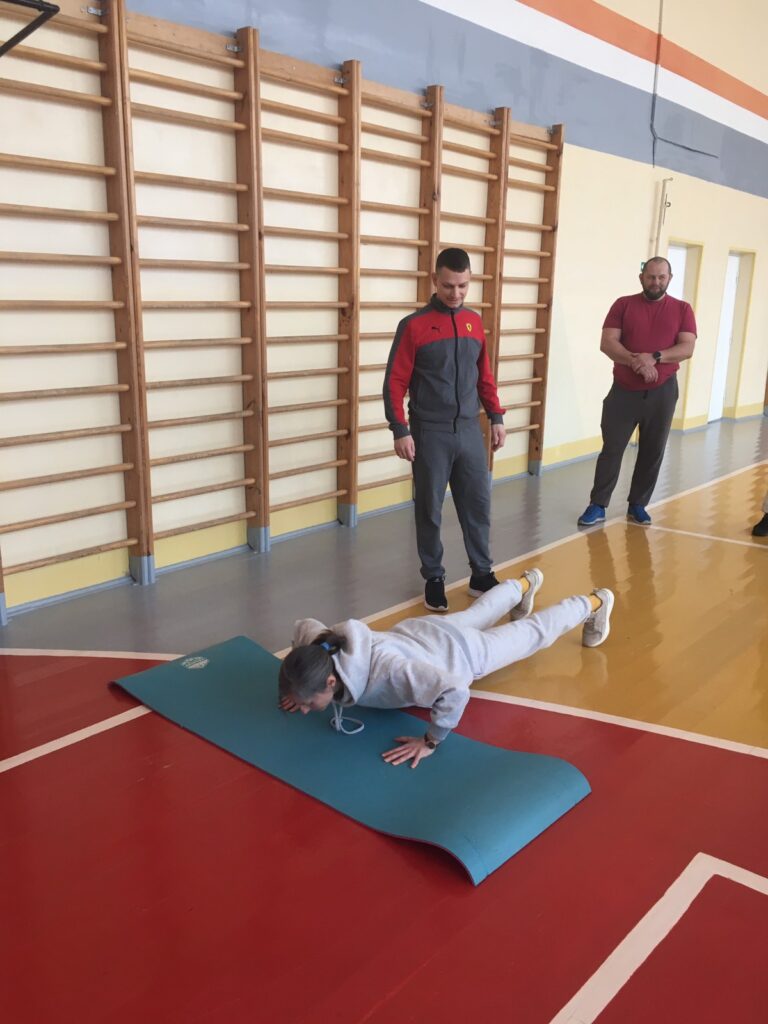 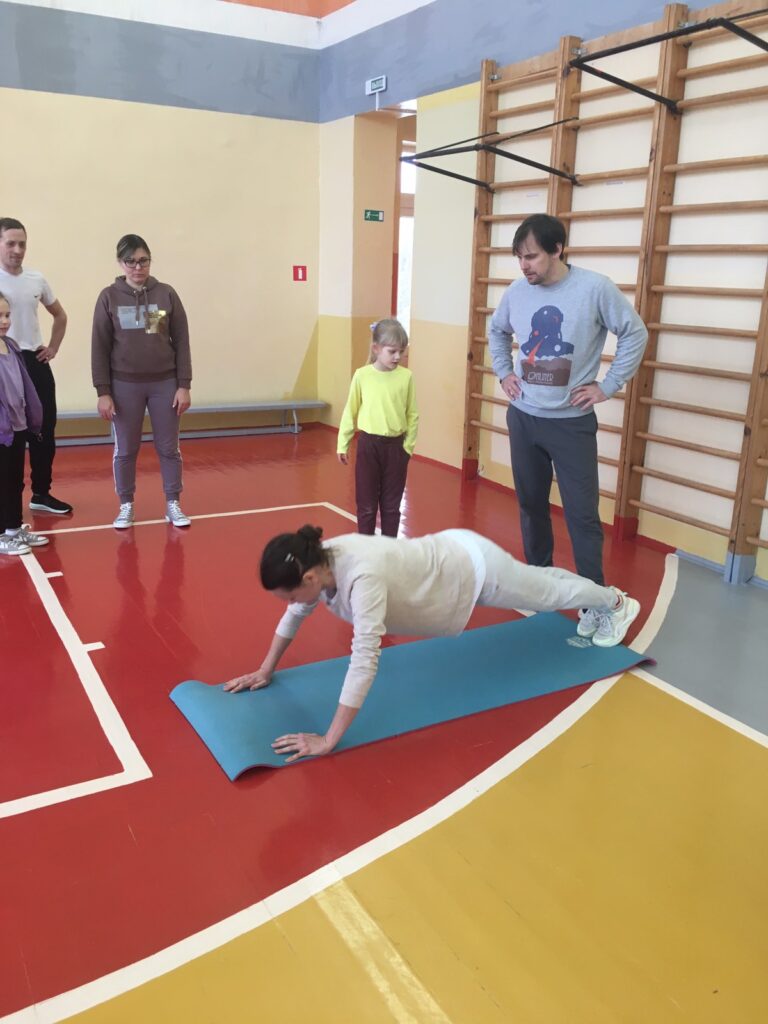 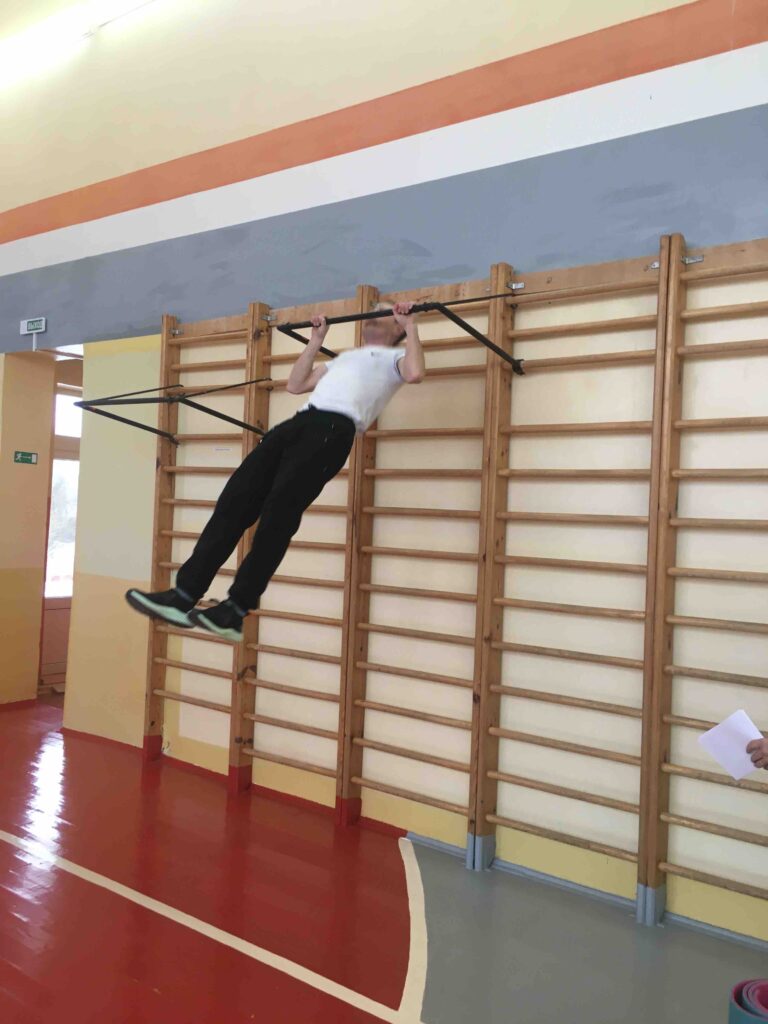 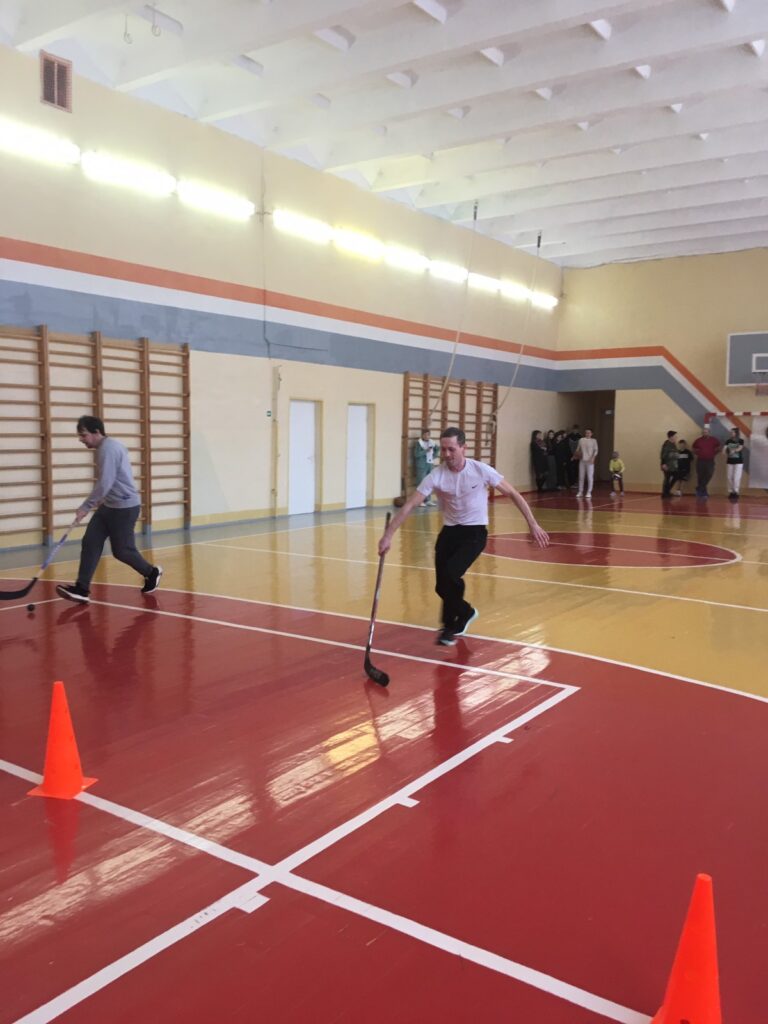 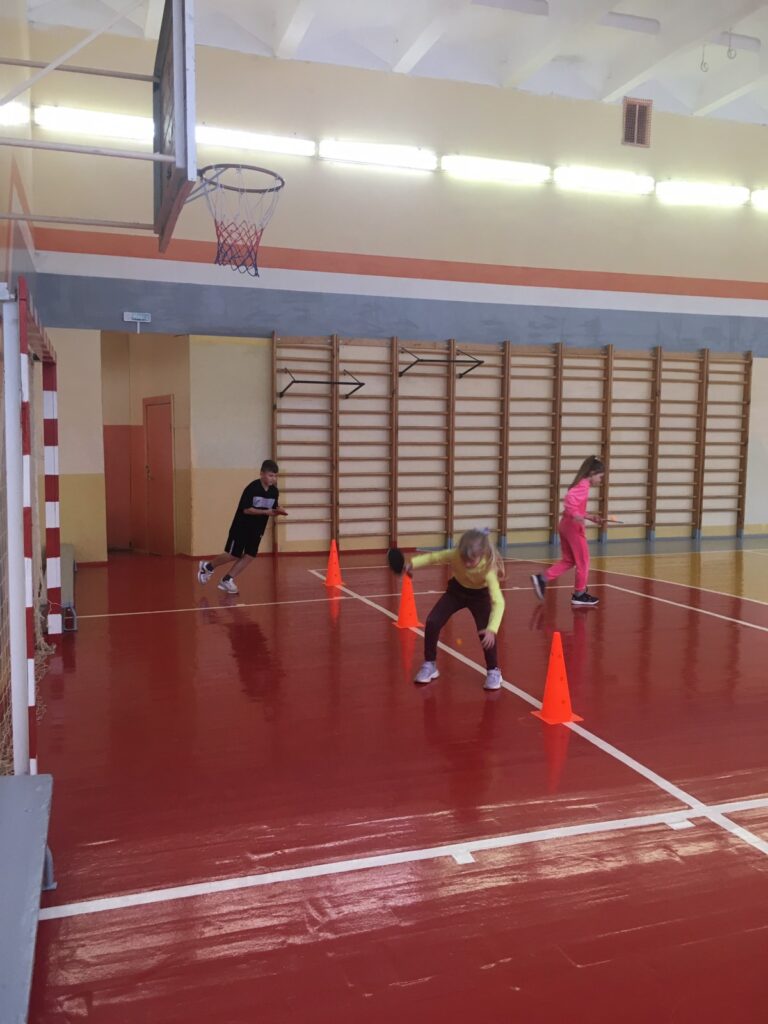 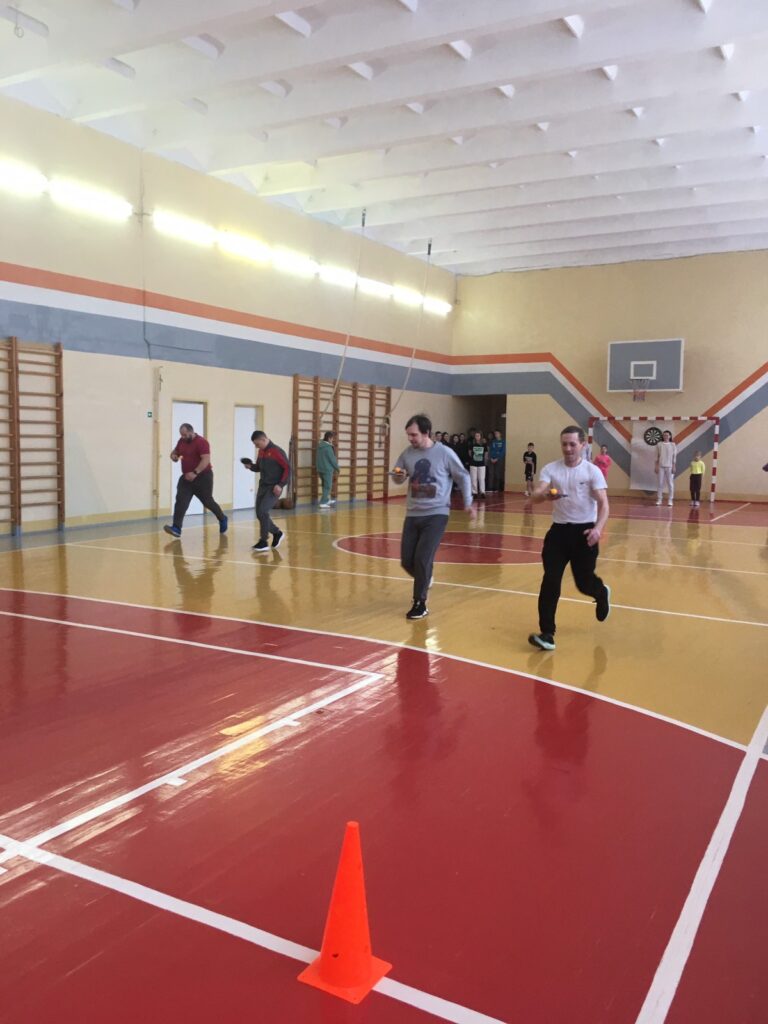 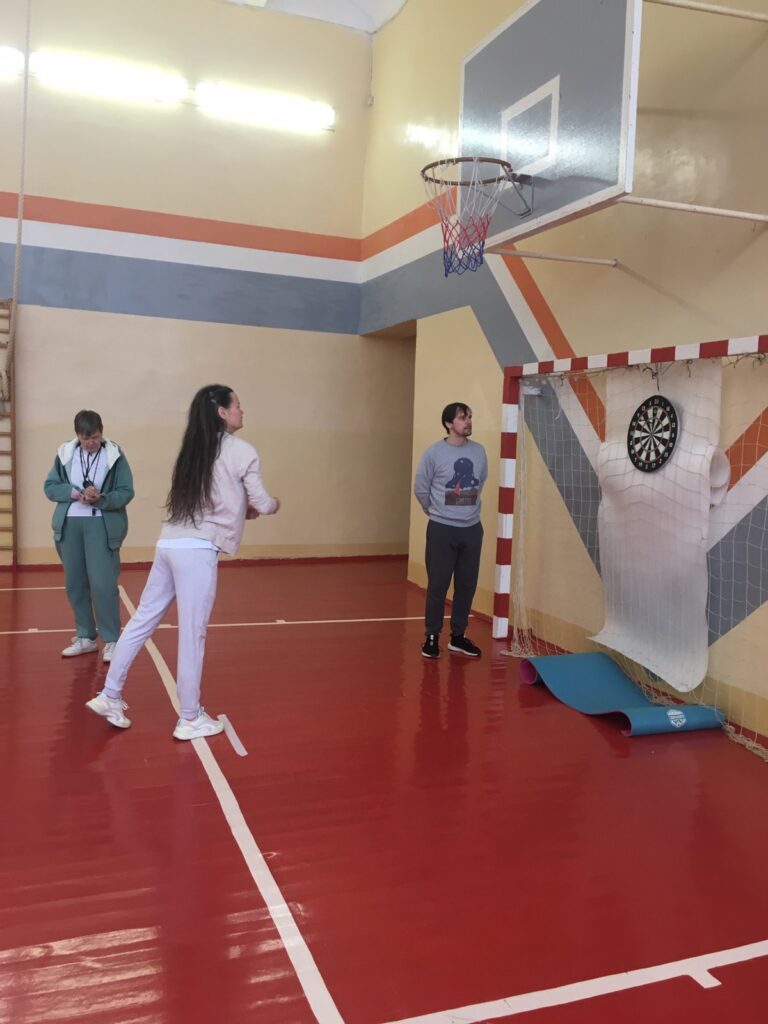 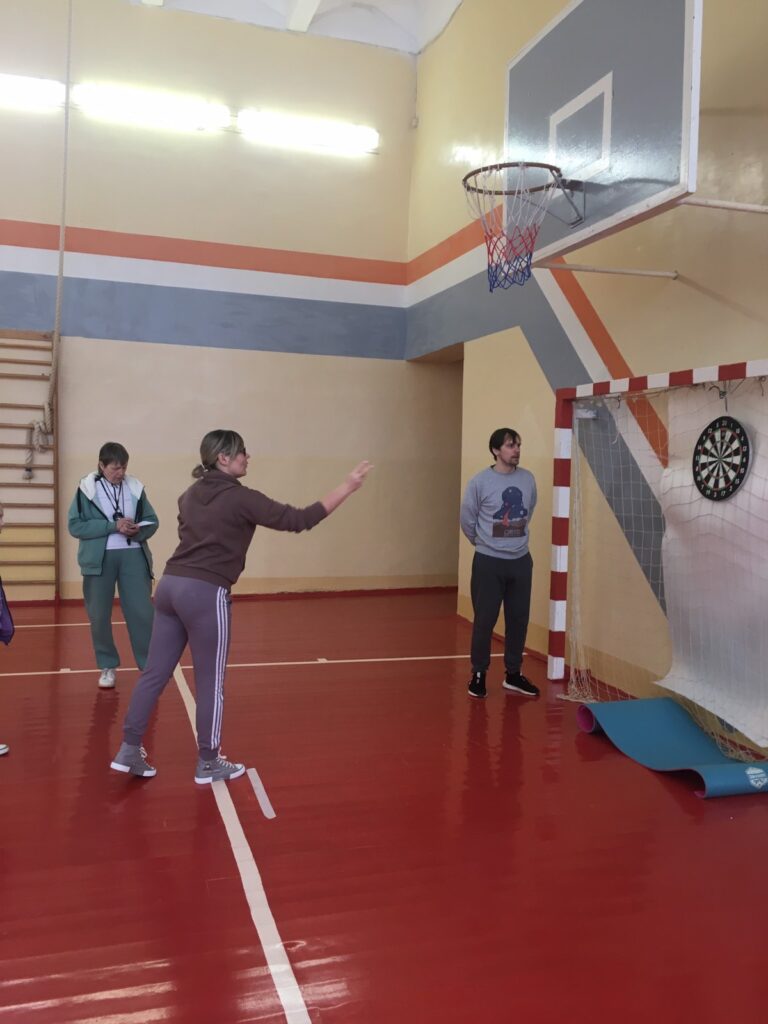 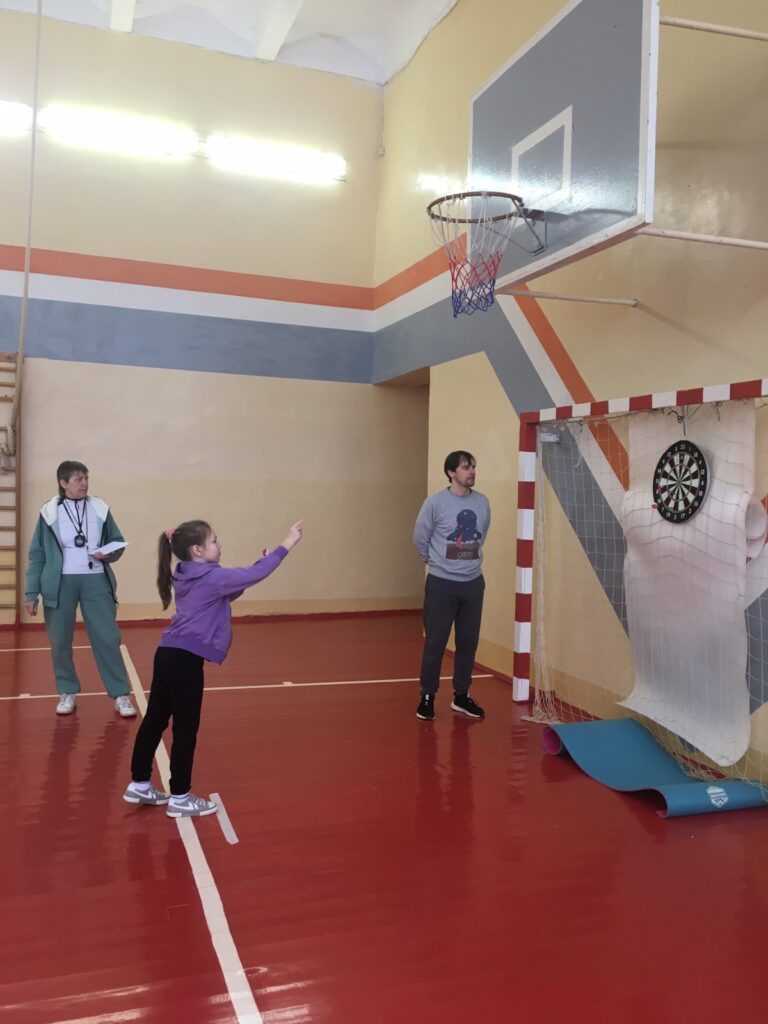 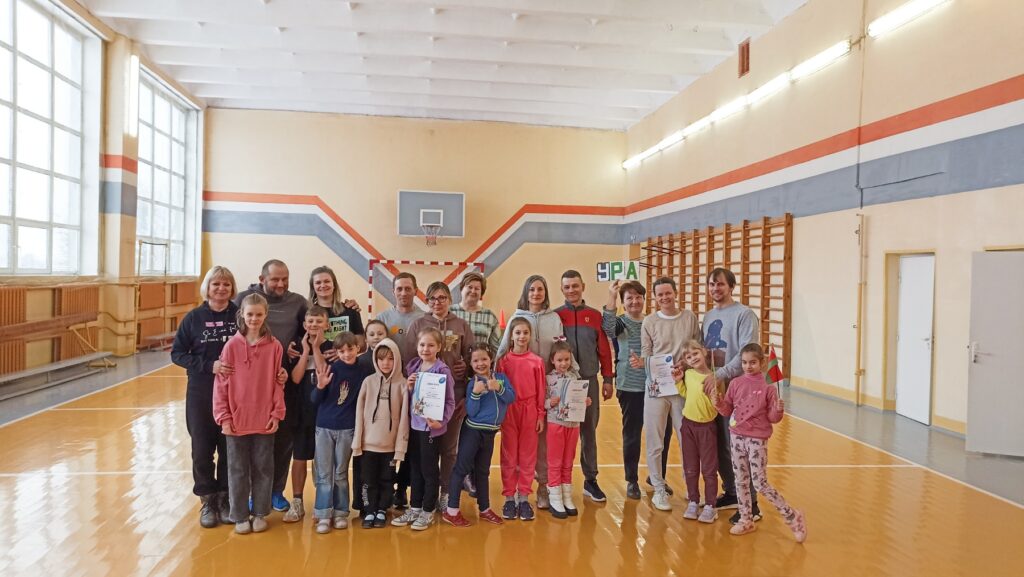 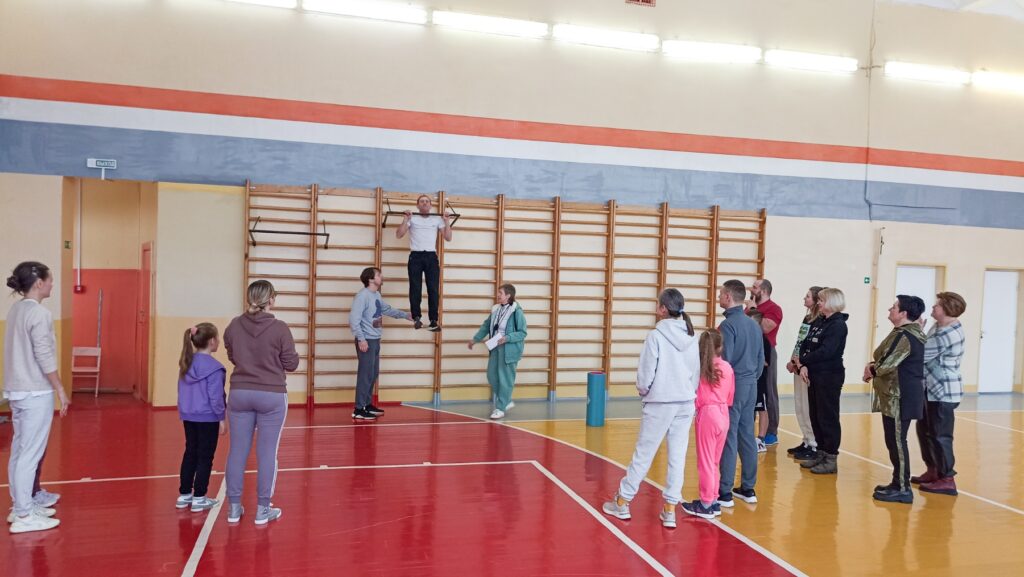 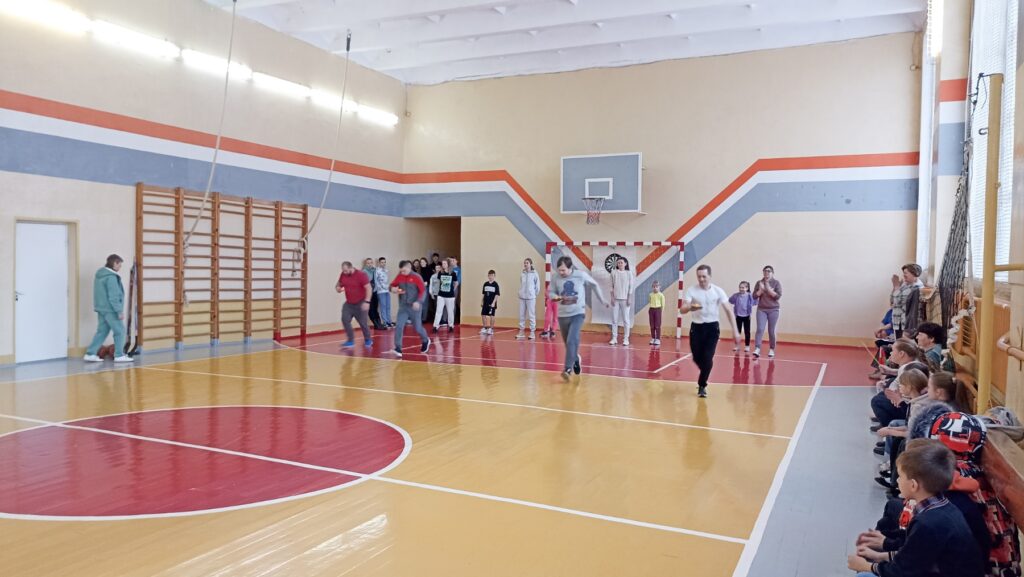 